The Chloe Julianne Patterson Memorial Scholarship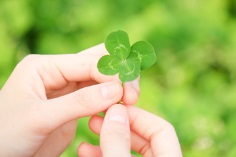 Prevent Teen SuicideEligibility:       Any student that has actively participated in Marching Band or Theatre.  This is a $250.00 payable to the student to use for books or miscellaneous expenses.   Requirements: One reference from a band director or theatre teacher. Two paragraphs on how this money would better your college experience.  All applications must be received by April 30, 2019. To:  Mr. & Mrs. Jonathan Spann       4903 Smith Trail        Pell City, AL 35128Recipient will be notified and given award at PCHS Awards Ceremony 2019.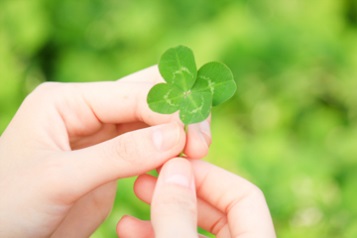 Present Teen Suicide Name:___________________________________________Address:___________________________________________________________________________________________________Write two paragraphs about why this small scholarship would help you._______________________________________________________________________________________________________________________________________________________________________________________________________________________________________________________________________________________________________________________________________________________________________________________________________________________________________________________________________________________________________________________________________________________________________________________________________________________________________________________________________________________________________________________________________________________________________________________________________________________________________________________________________________________________________________________________________________________________________________________ADD PAPER IF NEEDSTUDENT SIGNATURE: _______________________ DATE:_____